    	                                                                       UHCS POLICY FILE CODE:  4131/4131.1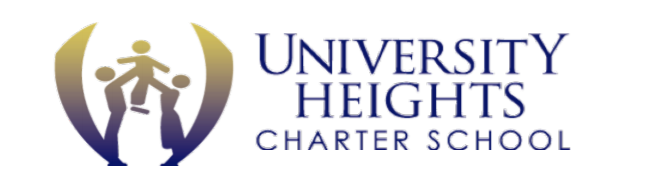      			                     Monitored				            Mandated      			             X      Other ReasonsSTAFF DEVELOPMENT; INSERVICE EDUCATION/VISITATIONS/CONFERENCESThe board of trustees recognizes its legal obligation to provide inservice activities that are aligned with student learning and educator development needs and school and/or State improvement goals.  It is the board’s priority that continuing education for teaching staff focus on the improvement of teachers' and school leaders' effectiveness in assisting students in the achievement of the New Jersey Student Learning Standards.The lead person shall develop a comprehensive management system for staff professional improvement and shall assist staff members in the area of professional improvement by providing relevant information regarding workshops, professional meetings and course offerings. Professional learning shall incorporate coherent, sustained, and evidence-based strategies that improve educator effectiveness and student achievement, including job-embedded coaching or other forms of assistance to support educators' transfer of new knowledge and skills to their work.Charter-Wide Professional Development PlansThe lead person or his or her designee shall oversee the development and implementation of a plan to address staff professional development needs. The professional development plan shall be reviewed on an annual basis to assess its effectiveness and revised it, as necessary, to meet the school's learning goals for students, teachers, and school leaders.  When overseeing and annually reviewing the professional development plan, the lead person or designee shall:Review school-level professional development plans; (*Note: If the charter school has only one school you may omit Bullet “A”);Assess the learning needs of students, teachers, and school leaders based on educator evaluation data and data from school-level performances;Plan, support, and implement professional learning that addresses the New Jersey Student Learning Standards, and that align with the standards for professional learning in N.J.A.C. 6A:9C-3.3 and the Professional Standards for Teachers and the Professional Standards for School Leaders in N.J.A.C. 6A:9-3;Develop and update, as necessary, the school mentoring plan for nontenured teachers, including novice provisional teachers who hold a certificate of eligibility (CE), a charter school certificate of eligibility (CSCE) or a certificate of eligibility with advanced standing (CEAS);Present the plan to the board of trustees to review for fiscal impact; andCertify annually to the New Jersey Department of Education, through a statement of assurance, that the school is meeting the requirements for the school plan and that it includes requirements of the mentoring plan.The school may collaborate with other district schools that send to the same middle and/or high school in forming a regional consortium to develop one districtwide plan based on the sending schools' plans.*Note: If the charter school has only one school you may omit the following section because the Charter-Wide Professional Development Plan is the only plan.School-Level Professional Development PlansThe professional development plan shall include:A description of school and team-based professional learning aligned with identified school goals; andTeacher and student learning needs; andThe provision that all teachers receive the necessary opportunities, support, and resources to complete individual professional development requirements of N.J.A.C. 6A:9C-4.4(a) that at least 20 hours per year of qualifying professional development experiences are provided. The 20-hour annual requirement shall be based on the length of full-time employment and reduced by a pro rata share reflecting part-time employment, or an absence, including the use of family or medical leave.Professional Development for School Leaders“School leader” means an administrator whose position requires possession of a school administrator, principal, or supervisor endorsement.All active school leaders serving on a permanent or interim basis shall complete training on issues of school law, ethics, governance, and harassment, intimidation and bullying (N.J.S.A. 18A:26-8.2); and other statutory requirements related to student safety and well-being. To meet this ongoing requirement, the specific training needs of each school leader will be reviewed annually as part of the professional development planning process.School LeadersEach school leader shall create, implement, and complete an individual professional development plan (PDP) that:Aligns with the Professional Standards for School Leaders (N.J.A.C. 6A:9-3.4) and the Standards for Professional Learning; Derives from the results of observations, evidence, and recommendations included in the annual performance evaluation of the lead person, principals, or supervisors; Identifies professional goals that address specific individual, or school goals; and Grounds professional development activities in objectives related to improving teaching, learning, and student achievement, and in support of the professional development plan.Includes training on: school law, ethics, and governance pursuant to N.J.S.A. 18A:26-8.2; and other statutory requirements related to student safety, bullying and harassment, and well-being.Each school leader's individual PDP shall be developed by October 31. However, when the school leader is hired after October 1, the PDP shall be developed within 25 working days of his or her hire.Professional Development for the Lead PersonThe lead person shall develop an individual PDP for review by his or her board of trustees. In developing the individual PDP, the following process shall be followed:The board of trustees shall review the lead person individual PDP, including the individual training needs and shall ensure the individual PDP aligns to school goals and to the school professional development plan;The lead person shall submit annually to the board evidence of progress toward completion of the individual PDP. The lead person also shall submit every three to five years, depending on the length of his or her contract with the board, summative evidence of plan completion;The lead person may appeal to the executive county superintendent if he or she disagrees with the board of trustees regarding PDP contents or progress toward completion. The executive county superintendent shall have final decision-making authority on all such matters.Professional Development for Positions Requiring a Principal, Supervisor of Chief School Administrator Endorsement
Leaders whose positions require a principal or supervisor endorsement, or whose positions require a lead person endorsement but who do not serve as a lead person of the school, shall develop an individual PDP in collaboration with his or her designated supervisor.  Leaders shall provide evidence of progress toward fulfillment of his or her plan. The lead person or designee shall: Review each principal's, supervisor's, or other school leader's individual PDP, including individual training needs and shall ensure it aligns to school and school goals and the school plan for professional development;Meet with the principal, supervisor, or other school leader at mid-year to assess progress toward his or her PDP's completion or modification; andReview the individual PDP's status as part of the principal's, supervisor's, or other school leader's annual performance evaluation.Evidence of Progress and Maintaining RecordThe school leader's designated supervisor, or the board in the case of the lead person, shall:  Use the performance evaluation process and professional development planning process to monitor the school leader's progress in meeting the professional development requirements. If a school leader's progress is found to be inadequate, the school leader's designated supervisor or the board in the case of the lead person shall take appropriate remedial action by applying sound and accepted principles of progressive supervision and other appropriate means; andMaintain accurate records of each school leader's progress in meeting the individual professional development requirements. Such records shall include a copy of each school leader's current PDP and timeline, as well as any documentation and evidence showing the school leader's progress toward meeting the plan's requirements.If a school leader leaves the employ of one New Jersey public school and is hired by another, the school leader's designated supervisor, or the board in the case of the lead person, shall ensure a revised individual PDP appropriate to the new employment is developed in collaboration with the school leader.
Professional Development for TeachersEach teacher shall be guided by an individualized professional development plan (PDP), which shall include at least 20 hours per year of qualifying activities. The 20-hour annual requirement shall be based on the length of full-time employment and reduced by a pro rata share reflecting part-time employment, or an absence, including the use of family or medical leave.The content of each PDP shall be developed by each teacher's supervisor in consultation with the teacher and shall align with the Professional Standards for Teachers in N.J.A.C. 6A:9-3 and the Standards for Professional Learning in N.J.A.C. 6A:9C-3.3. The individual PDP shall be effective for one year and shall specify, at a minimum:One area for development of professional practice derived from the results of observations and evidence accumulated through the teacher's annual performance evaluation; One area for development of professional practice derived from individual, collaborative team or school improvement goals.Each teacher's individual PDP shall be updated annually no later than October 31. However, when the teacher is hired after October 1, the PDP shall be developed within 25 working days of his or her hire.Progress on the individual PDP shall be discussed at the annual summary conference as detailed in board policy 4116 Evaluation of Teaching Staff Members and law (N.J.A.C. 6A:10-2.4) but may occur more frequently throughout the year. Evidence of progress toward meeting the requirements of the teacher's individual PDP may be provided by the teacher and/or his or her supervisor, and shall be reviewed as part of each annual summary conference. A teacher's individual PDP goals may necessitate more than the recommended minimum requirements of 20 hours of professional development annually. Additional hours of qualifying experiences may be required for teachers in low-performing schools, as determined by the Commissioner.The board of trustees shall ensure that all teachers receive the necessary opportunities, support, and resources to engage in ongoing professional learning and to complete the requirements of their respective PDPs.Supervisor Responsibilities in the Development of Profession Development Plans (PDP)The teacher's designated supervisor shall:Use the teacher performance evaluation process and the professional development planning process to monitor each teacher's progress in meeting the professional development requirements. The designated supervisor shall take appropriate steps to assure such progress. If a teacher's progress is found to be inadequate, the teacher's designated supervisor shall take appropriate remedial action by applying sound and accepted principles of progressive supervision and other appropriate means; andMaintain accurate records of each teacher's progress in meeting the individual professional development requirements. Such records shall include a copy of each teacher's current PDP and timeline, as well as any documentation and evidence showing the teacher's progress toward meeting the plan's requirements.If a teacher leaves the employ of one New Jersey public school and is hired by another, the former public school of employment shall share the teacher's individual PDP and all supporting documentation with the new employing school. If the current individual PDP is found to be unsuitable to the teacher's new assignment, the new employing school shall ensure a revised individual PDP and timeline is created within 30 days of hire by the employee's new supervisor in collaboration with the new teacher.Achievement Gap and InequityThe board shall on a continuing basis, provide professional development training for all school personnel (certified and noncertified) to identify and resolve problems associated with the student achievement gap and other inequities arising from prejudice on the basis of protected status. Parents/guardians and other community members shall be invited to participate in the professional development training. Newly hired certified and noncertified staff shall be provided professional development training on educational equity issues within the first year of employment.Mandated Inservice ProgramsThe lead person shall arrange development of appropriate inservice presentations, seminars and/or workshops on equity issues, special education, missing, abused and neglected children, drug/alcohol abuse awareness, suicide awareness, handling blood and body fluids, possible hazardous substances in the workplace, crises response, school violence and other topics specifically required by federal or New Jersey law.  These required presentations, seminars and/or workshops shall not count automatically toward the required annual 20 hours of continuing education. The lead person or his or her designee shall determine when required presentations, seminars and/or workshops shall count toward the teaching staff member’s completion of the required annual 20 hours of continuing education.Date:			Key WordsStaff Development, Professional Inservice, Visitations, Conferences, Continuing EducationLegal References:	N.J.S.A.  18A:6-111 et seq.		Instruction in Suicide Prevention			See particularly:			N.J.S.A.  18A:6-112		Instruction in suicide prevention for public school teaching staff			N.J.S.A. 18A:6-117 et seq.		Teacher Effectiveness and Accountability for the Children			N.J.S.A. 18A:6-128 		Ongoing professional development; corrective action plan	N.J.S.A.  18A:6-130 et seq.		Professional development		N.J.S.A.  18A:7A-11		Reports to school districts, commissioner; interim review		N.J.S.A.  18A:17-46	Act of violence; report by school employee; notice of action taken; annual report		N.J.S.A.  18A:26-8.2	“School leader” defined; training as part of professional development		N.J.S.A.  18A:27-4	Power of boards of education to make rules governing employment of teacher, etc.;			employment thereunder			N.J.S.A.  18A:30-7	Power of boards of education to pay salaries		N.J.S.A.  18A:31-2	Attendance at conventions of New Jersey			Education Association		N.J.S.A. 18A:37-17	Establishment of Bullying Prevention Programs and Approaches		N.J.S.A. 18A:37-21	School Safety Team		N.J.S.A.  18A:40A-3	Initial inservice training programs; curriculum; 		See particularly:	availability		N.J.S.A.  18A:40A-3(a), -18(c)		N.J.S.A.  34:5A-10	Retention of workplace surveys 		N.J.S.A.  34:5A-13	Employee education and training program; certification of instructors	N.J.A.C.  6A:7-1.4			Responsibilities of the district board of education	N.J.A.C.  6A:7-1.6			Professional development	N.J.A.C. 6A:9B-5.1	Certificate required 	N.J.A.C. 6A:9B-5.2 	Types of certificates or credentials			N.J.A.C. 6A:9B-11.12 	Requirements for the charter school certificate of 					eligibility		N.J.A.C.  6A:9C-1.1 et seq.             Required professional development for teachers 		See particularly:	and school leaders		N.J.A.C.  6A:9C-4.1 through -4.4				N.J.A.C.  6A:14-1.2(b)14	District eligibility for assistance under IDEA  Part B					(regarding highly qualified teachers)		N.J.A.C.  6A:15-1.8		Inservice training (Bilingual Education)		N.J.A.C.  6A:16-1.1et seq.		Programs to Support Student Development 		See particularly:		             N.J.A.C.  6A:16-3.1(a)4, -5.1(d),	Inservice training, alcohol, tobacco, drug prevention: 		-6.2(b)12	safety and security, cooperation with law 			Enforcement		N.J.A.C. 6A:16-7.7	Harassment, Intimidation and Bullying		N.J.A.C.  6A:16-11.1		Reporting potentially missing, abused or neglected 						children or attempted or completed suicide		N.J.A.C.  6A:32-4.1		Employment of teaching staff		Every Student Succeeds Act, Pub. L. 114-95,, 20 U.S.C.A. 6301 et seq.		The Comprehensive Equity Plan, New Jersey State Department of Education PossibleCross References:		*4115	Supervision			*4116		Evaluation		 	 4133		Travel/reimbursement			*4231/4231.1	Staff development; inservice education/visitations/conferences			*5131.6		Drugs, alcohol, tobacco (substance abuse)			*5141		Health			*5141.4		Child abuse and neglect			*6142.2		English as a second language; bilingual/bicultural				*6171.3		At-risk and Title 1			*6171.4		Special education*Indicates policy is included in the Critical Policy Reference Manual.